吴发改经发〔2021〕 53 号                        关于印发《吴兴区财政“十四五”规划》的通 知区级有关部门，各乡镇街道：《吴兴区财政“十四五”规划》是列入区级“十四五”专项规划编制目录的专项规划，现印发给你们，请结合实际，认真组织实施。吴兴区发展改革和经济信息化局      吴兴区财政局                           2021年 12 月  日吴兴区财政“十四五”规划（2021-2025年）二〇二一年十二月目  录一、“十三五”时期基本情况回顾…………………………1　（一）坚持稳中求进，财政综合实力显著提升………1　（二）注重内在质量，财政支出结构不断优化………2　（三）提升调控功能，财政政策效应有效发挥………2　（四）优化收入分配，民生保障手段科学合理………3　（五）优化体制机制，财政体制改革持续深化………4二、“十四五”时期发展面临的环境形势………5      　（一）面临的机遇………………………………………5　（二）面临的挑战………………………………………6三、“十四五”时期发展的总体要求…………………7　（一）指导思想…………………………………………7　（二）基本原则…………………………………………8　（三）发展目标…………………………………………9四、“十四五”时期发展的主要任务………11（一）围绕厚植财源培育，持续提升财政保障能力……11（二）围绕科创新城定位，助力构建新发展格局………12（三）围绕生态文明建设，发挥绿色发展新动力………13（四）围绕加速乡村振兴，统筹区域经济协调发展……14（五）支持推进共同富裕，不断增进百姓民生福祉……16（六）围绕产业重点方向，完善财政资金保障机制……18（七）围绕深化财政改革，提升财政运行质量效能……19五、“十四五”时期发展的保障措施……………21　（一）加强全面从严治党………………………………21　（二）加强财政法治建设………………………………22　（三）加强人才队伍建设………………………………23　（四）加强财政风险防范………………………………23吴兴区财政“十四五”规划“十四五”是我国向基本实现社会主义现代化和第二个一百年目标进军的关键时期，也是吴兴区加快打造新时代全面展示中国特色社会主义制度优越性“重要窗口”示范样本排头兵、实现吴兴区经济社会高质量赶超发展的关键时期。为充分发挥财政在资源配置、财力保障和宏观调控等方面的职能，根据《湖州市吴兴区国民经济和社会发展第十四个五年规划和二〇三五年远景目标纲要》，按照中央、省、市的各项决策部署，结合我区财政改革与发展实际，为全区高质量赶超发展贡献财政力量，特编制《吴兴区财政“十四五”规划》。一、“十三五”时期基本情况回顾“十三五”时期是财政事业发展极不平凡但成效显著的五年。面对国内外错综复杂的经济形势，吴兴区财政始终以习近平新时代中国特色社会主义思想为指引，认真贯彻落实党的十九大和十九届二中、三中、四中、五中、六中全会精神，紧紧围绕区委、区政府各项决策部署和目标任务，坚持稳中求进总基调，践行“以当家思维担当管家责任”的理念，扎实做好生财、聚财、用财三篇文章，为实现全区经济社会高质量发展作了重要贡献，为高水平全面建成小康社会贡献了财政力量。（一）坚持稳中求进，财政综合实力显著提升面对全国性“减税降费”政策和新冠肺炎疫情带来的影响，吴兴区财政从补短板、促发展的思路出发，加强财税经济形势分析，协同其他职能部门未雨绸缪，坚持稳中求进，注重提高收入质量，交出了财政收入高分答卷。全区财政总收入从“十二五”末的39.03亿元上升到“十三五”末的82.81亿元，年均增长16.24%。全区一般公共预算收入从“十二五”末的23.09亿元上升到2020年的51.20亿元，年均增长17.27%。全区税收收入从“十二五”末的20.83亿元上升到2020年的48.38亿元，年均增长18.35%。财政收入规模持续壮大、收入结构持续优化、收入质量持续提升，为全区经济社会高质量发展提供了坚实的物质基础和财力保障。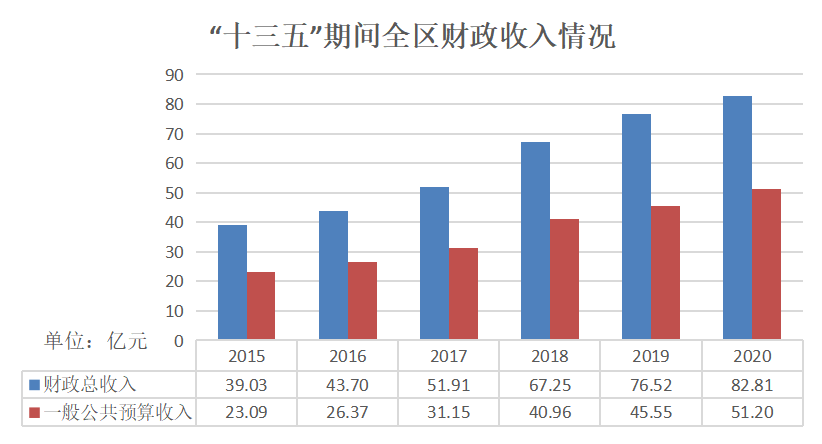 （二）注重内在质量，财政支出结构不断优化“十三五”时期，吴兴区财政主动有为，针对财政支出刚性增长规律，坚持“以收定支”理念，科学安排，各项支出有增有保有压，支出结构在合理基础上得到进一步优化。全区一般公共预算支出从“十二五”末的22.71亿元提升到2020年的46.35亿元，五年累计支出189.25亿元，年均增长15.34%。坚持财政支出重点投向民生领域，确保每年一般公共预算新增财力三分之二以上用于民生，全区五年累计投入民生领域资金149.43亿元，年均增长13.73%。牢固树立“政府过紧日子，让企业和群众过好日子”的思想，持续压减非急需非刚性开支，一般公共预算支出下降明显。财政收支基本实现了收支结构与产业转型和社会事业调整相吻合的要求。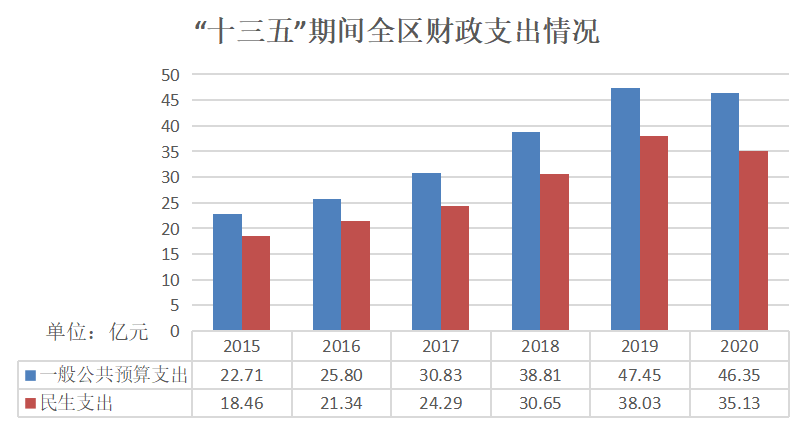 （三）提升调控功能，财政政策效应有效发挥“十三五”时期，吴兴区财政充分发挥财政调控经济的职能，综合运用财税政策工具，发挥逆周期调节作用，助力全区经济社会高质量发展。严格落实国家减税降费政策，推动实体经济降本减负，为增强企业抗经济波动能力奠定了基础。贯彻落实各项财政扶持政策，扎实推进丝绸小镇、吴兴区文体中心、南太湖实验室等重大项目落地。充分发挥财政资金引导作用，运用规模为6.63亿元的政府产业基金累计对外投资项目17个，撬动社会资本4.33亿元，用于扶持科技型中小企业、具有上市潜力的企业、智慧产业企业，为推动创业与创新、长三角区域一体化建设做出财政贡献。（四）优化收入分配，民生保障举措科学合理“十三五”时期，吴兴区财政充分注重民生、保障民生、改善民生，坚持兜牢“三保”底线，让改革发展成果更多更公平惠及广大人民群众，使人民群众在共建共享发展中有更多获得感，财政在民生领域的投入持续增长。一是提升社会保障功能与范围。区本级财政五年累计用于社会保障和就业支出20.29亿元，年均增长13.44%，主要用于社会救助、加快推进城乡居民社会保障体系建设、被征地人员参加基本社会保险制度的实施、提高城乡居民基础养老金等民生保障标准等项目，为提升社会保障功能和范围奠定了基础。二是促进科技文化体育事业全面进步。区本级财政用于科学技术支出为6.40亿元，年均增长21.37%。区本级文化体育和传媒支出为3.45亿元，年均增长50.35%，主要用于提升文化体育事业发展品质中的吴兴区文体中心、沈家本法治文化园、世界乡村旅游大会永久会址等项目。三是保障教育卫生事业稳步发展。区本级教育支出为40.03亿元，年均增长10.64%，主要用于推动教育优质均衡发展中的教育综合改革、扶持民办教育、职工职业培训和新建与改扩建校舍维修等项目。区本级用于卫生支出为20.71亿元，年均增长16.05%，主要用于保障医疗卫生体制改革中的公立医院与基层医疗卫生机构经费、医院改扩建、公共卫生建设等方面。（五）优化体制机制，财政体制改革持续深化为把有限的财政资金用在“刀刃”上，财政部门坚持有保有压，不断优化支出结构，深化财政体制改革，完善预算管理制度，积极推动现代财政体制建设步入“快车道”。一是强化财政资金统筹。构建了以绩效为核心的集中财力办大事财政政策体系，优先保障重大战略、重大部署、重大政策和重大项目实施，切实提高财政资源配置效率和使用效益，保障和推动经济社会高质量发展。二是全面推进预算绩效管理改革。实施预算绩效管理三年行动，将绩效管理深度融入预算管理全过程，开展项目绩效目标申报、绩效监控、绩效评价，建立绩效评价结果反馈和应用机制，将绩效评价结果与预算安排挂钩，形成事前事中事后绩效管理闭环。三是国有资产管理基础不断夯实。全面完成行政事业单位及国有企业资产清查核实工作，摸清全区国有资产底数，盘活存量资产，提高国有资产使用效益，建立健全国有资产管理情况报告制度。四是深入推进“最多跑一次”改革。借力数字化转型，财政全部对外办事事项均实现100%网上办、掌上办、跑零次，部门间“最多跑一次”扎实推进，统一公共支付平台建设、电子票据改革、政府采购全流程电子化改革等工作取得显著成效。二、“十四五”时期发展面临的环境形势“十四五”时期是我国开展全面建设社会主义现代化国家新征程、为2035年中国基本实现社会主义现代化谋篇布局打下坚实基础的关键五年，也是推进吴兴区经济社会高质量发展的关键时期。面对新形势，财政改革与发展可谓机遇与挑战并存、动力与压力同在。（一）面临的机遇从宏观上来看，世界政治经济处于百年未有的调整期，全球产业分工格局孕育新变化，新一轮科技革命和产业变革兴起，为加快我国产业结构调整、培育新的经济增长点、加速推进社会事业全面进步提供了重大机遇，同时中央提出的国内国际双循环经济发展战略布局，为我国经济可持续发展和各级政府财政收入保持稳定增长奠定了基础。2021年5月，党中央、国务院赋予浙江重要示范改革任务，先行先试做出示范，为全国推动共同富裕提供范例。特别是习近平总书记亲临湖州考察，赋予湖州“再接再厉、顺势而为、乘胜前进”的新期望新要求，为吴兴财政全面贯彻新发展理念，加快建立现代财政制度、全面做好财政工作指明了方向、提供了遵循。“一带一路”、长江经济带和长三角区域一体化战略的实施，供给侧结构性改革、简政放权、减税降费等一系列体制机制改革的全面推进，必将产生新的强大动能，持续增强吴兴区经济增长动力。从吴兴区实际发展来看，在第五次党代会引领下，吴兴区将切实扛起主城区担当、彰显首位区风采，坚持高质量发展，聚焦创新强区、人才强区，产业结构更加优化，发展动力更加强劲，进一步有效释放存量资产资源活力，不断壮大财政实力。（二）面临的挑战宏观经济中外部环境的风险性、不确定性因素仍然较大，国际形势日趋复杂，尤其是中美贸易战与科技战形成的事后效应，带来了风险性和不稳定性，我区财政收入保持相对快速增长面临较大的不确定性。要下好高质量发展、新势力城市、共同富裕示范、数字化改革“四步先手棋”都需要加强保障，财政收支矛盾将在一段时期内存在。地方政府隐性债务化解工作进入攻坚期，在紧平衡的情况下更好地统筹防风险和促发展难度加大。综合判断，我区发展进入新阶段，困难挑战前所未有，历史机遇前所未有，但机遇大于挑战，要胸怀“两个大局”，增强机遇意识和风险意识，坚定必胜信心，保持战略定力，准确把握新阶段吴兴新发展的新特征新要求，深刻认识复杂国际环境带来的新机遇新挑战，善于在危机中育先机、于变局中开新局，加快推进各项财政改革任务，为吴兴经济高质量发展提供更加有效的财税政策支持和综合财力保障。三、“十四五”时期吴兴财政发展的总体要求（一）指导思想在以习近平同志为核心的党中央坚强领导下，高举中国特色社会主义伟大旗帜，深入贯彻党的十九大和十九届二中、三中、四中、五中、六中全会精神，坚持以习近平新时代中国特色社会主义思想为指导，按照中央经济工作会议提出的坚持党中央集中统一领导，坚持高质量发展，坚持稳中求进，加强统筹部协调工作总基调，坚持推进高质量发展，忠实践行“八八战略”，以习近平总书记考察浙江重要讲话精神为指引，坚持把吴兴放在全国、全省、全市发展的大格局中，放在长三角更高质量一体化国家战略中予以思考和谋划，落实积极财政政策提质增效、更可持续的要求，全面发挥财政在经济社会发展中优化资源配置、政策支持引导和国家治理重要支柱作用，全力构建财政与区域经济和社会事业发展相适应、财政运行与财政体制机制改革相适应、财税调控手段与积极财政政策相适应的现代财政运行管理模式，为绘就“生态吴兴、科创新城、产业强区、幸福家园”蓝图提供有力的财政保障，为建设“重要窗口”示范样本、高水平建设现代化滨湖花园城市、加快建设共同富裕绿色样本、提升吴兴共同富裕辨识度，争当社会主义现代化先行省排头兵贡献财政力量。（二）基本原则坚持党的全面领导。坚持和加强党对财政工作的领导，着力推动财政系统全面从严治党向纵深发展。全面巩固和深化拓展主题教育成果，把学习贯彻习近平新时代中国特色社会主义思想不断引向深入。把握政治方向、提高政治站位、树立政治意识、履行政治责任，切实把增强“四个意识”、坚定“四个自信”、做到“两个维护”落到行动上。持之以恒正风肃纪，严格落实中央八项规定及其实施细则精神，驰而不息防范和纠正“四风”隐性变异。持续深入推进财政内部控制建设，努力营造风清气正的干事创业环境，一体推进不敢腐、不能腐、不想腐。坚持党管干部原则，落实新时期好干部标准，建设忠诚干净担当的高素质财政干部队伍，打造一支“能干事、干成事、不出事”的财政铁军，为新时代财政改革发展提供坚强保证。坚持绩效导向。创新预算管理方式，硬化责任约束，以绩效为导向，以绩效目标管理为重点，以成本效益分析为抓手，建立全方位格局、全过程闭环、全范围覆盖、全成本核算、多主体联动的全面预算绩效管理体系，着力推进落实概预算审核制度，实现预算和绩效管理一体化，着力提高财政资源配置效率和使用效益。坚持保障重点。紧紧围绕区委、区政府重大决策部署，加强对重大战略、重要任务和重点改革的财力保障研究，牢固树立“政府过紧日子”思想，分清轻重缓急，坚持有保有压，充分发挥集中财力办大事财政政策体系优势，加强财政资源统筹和财政支出优化整合力度，推动重大战略、重要任务和重点改革落实落地。坚持可持续发展。强化债务管理，牢牢守住不发生重大风险事件的底线，确保财政稳健运行。合理安排收支预算，确保民生支出与经济发展相协调、与财力状况相匹配，确保财政可持续发展，做到防风险和促发展并举。坚持依法理财。深入贯彻习近平法治思想，牢固树立“法定职责必须为、法无授权不可为”的理念，以《预算法》和新修订的《预算法实施条例》等相关法律法规为准绳，建立全面规范、公开透明的财政预算制度和财政运行监管机制，强化预算约束、规范政府行为、保障政府履职能力。运用法治思维和法治方式，加快财政法治体系建设，及时将成熟的经验做法上升到政策法规的层面，巩固改革的成效，不断增强财政运行稳定性和风险防控有效性，提升财政工作法治化水平。（三）发展目标“十四五”时期，紧紧围绕区委、区政府“打造增长极、提高首位度、争当排头兵”的总定位和“生态吴兴、科创新城、产业强区、幸福家园”的总战略，形成经济调控方式合理、资源配置手段科学和收入分配功能提升的新一轮财政改革与发展局面。从全局和战略的高度准确把握加快构建新发展格局的战略构想，加强财政资源统筹，自觉把财政资源配置、财税政策落实、财税体制改革放到服务构建全区新发展格局中考量和谋划，为全区实现“十四五”规划和二〇三五年远景目标、夺取全面建设社会主义现代化国家新胜利提供有力保障。财政可持续发展能力不断增强。围绕新发展理念，努力实现“十四五”期间区级财政收入与区域经济发展水平同步增长。财政收入增长稳定性进一步增强，收入质量进一步提高，收入结构进一步优化，地方政府举债融资机制进一步完善，财政风险有效防控，财政可持续发展能力稳步提升，为全区经济社会发展作出更大贡献。财政服务保障水平不断提高。充分发挥财政职能作用，资源配置更加优化，政策导向更加精准，促进经济发展能力持续提高。结合区国民经济和社会发展规划纲要提出的经济与社会事业发展目标，坚持新发展理念，坚持以供给侧结构性改革为主线，扎实做好“六稳”工作，全面落实“六保”任务，不断加大投入力度，民生支出占比保持在三分之二以上，着力补齐民生社会事业发展短板，提高基本公共服务的保障水平。牢固树立“政府过紧日子，让企业和群众过好日子”思想，建立健全厉行节约长效机制，不断强化制度刚性约束。财政体制改革成效不断凸显。贯彻落实中央、省、市关于“十四五”时期深化财税体制改革主要任务，加快推进全面规范、公开透明的预算管理制度改革。加快财政资源统筹，推进以绩效为核心的集中财力办大事财政政策体系迭代升级。绩效管理与预算管理一体化闭环管理机制进一步健全，预算内容的完整性、预算编制的科学性、预算执行的规范性、预算监督的严肃性、绩效评价的权威性进一步提升，各项财政体制机制改革取得积极进展。财政数字化改革建设不断推进。严格落实中央、省、市、区委关于数字化改革的总体要求，积极运用区块链、云计算、大数据、物联网、人工智能等数字技术，聚焦区委区政府重点工作，深入推进财政数字化改革，全力打造“数字财政”。依托预算管理一体化建设，重塑财政各项业务领域制度，完善财政监督管理机制，提升财政资金、资产、资源的配置能力，以数字化改革推动财政职能转变，持续推进财政治理智能化、科学决策精准化、运行服务高效化。“十四五”期间财政改革与发展主要指标四、“十四五”时期吴兴财政发展的主要任务“十四五”期间，随着“六个走在前列”发展目标及十大重点任务的制定，财政资金需求更加旺盛。总体来看，未来五年区级一般公共预算刚性支出依然维持高位，财政收支紧平衡状态将持续存在。吴兴财政将落实好“积极的财政政策要提升效能，更加注重精准、可持续”的政策主基调，坚持“以当家思维担当管家责任”的理念，保持战略定力和适度支出强度，加快实现更高形态、更具辨识度的共同富裕，坚定不移助力“生态吴兴、科创新城、产业强区、幸福家园”一张蓝图绘到底。（一）围绕厚植财源培育，持续提升财政保障能力一是健全收入征管强化机制。加强财政收入形势分析研判，充分发挥“1+2+X”财税收入综合协调机制作用，积极协调各级各部门形成收入征管有效合力，在财政收入依法依规、应收尽收的基础上，进一步完善收入统筹机制，使收入规模保持稳定。落实高质量发展理念，在保持财政收入平稳增长的同时，继续稳步优化收入结构，实现经济与财政良性循环，稳步增加税收总量，推动财政收入健康可持续发展。充分利用财政收入分析系统，加强数据分析能力，为领导决策提供数据支撑。二是健全财源培育壮大机制。认真贯彻新发展理念，按照与经济发展相匹配，与财税政策相衔接的原则，着力落实积极财政政策，为企业减负松绑，增强发展活力，厚植税基，做大财政蛋糕。大力支持制造业高质量发展，夯实实体经济对财政持续增收的基础支撑，强化招商引资激励机制。培育发展高新技术园区，促进项目集聚、产业集群、要素集约。关注重点税源建设，重点培育壮大一批主导产业突出、产业配套完善、特色鲜明的大型企业。全面加强乡镇级财源建设，激励全区各乡镇主体担当作为、赶超跨越、加快发展，因地制宜科学布局特色优势产业，持续培育壮大财源。（二）围绕科创新城定位，助力构建新发展格局一是支持创新创业人才集聚。完善引才、育才、用才的财政支持政策，落实重点人才项目资金保障。支持实施“鲲鹏计划”，加大对“南太湖精英计划”“南太湖特支计划”等高端人才引育系列工程的投入力度，助力高层次双创英才集聚。加快培育新时代工匠，助力开展“金蓝领”职业技能提升行动和湖州“薪农人”双创能力提升行动，激发高技能人才创新创造活力。支持国内外知名高校、科研院所和企业共建博士后工作站，支持建设一批集创业、展示、居住、社交等于一体的“青年城”“创业港”和人才创新创业服务综合体，进一步发挥创新平台、开放平台对优秀人才的集聚效应。支持人才新政迭代升级，推动创建省人才管理改革试验区。二是支持科技创新引领。建立健全财政科技投入稳定增长机制，完善产业技术、人才培育、成果转化、科技交流、政产研学等创新政策体系，全区科技投入年均增长15%。助力实现科技创新重要指标“八倍增八提升”，重大科创平台打造、创新型人才队伍建设、科技体制机制改革取得重大突破，基本建成现代化的产业新城、人才新城、智慧新城，成为长三角一体化示范协作区的重要引擎，成为要素汇聚、活力迸发、服务最优的浙北科技创新“领航者”。抢抓“新基建”发展窗口期，进一步推进光网城市、5G通信、人工智能等基础建设，重点实施一批互联互通示范项目，形成数字经济互联互通标志性场景应用，创造全省“万物智联强区”重要标志窗口。落实落地落细科技型企业财政支持政策。三是支持数字赋能经济。发挥财政资金引领带动作用，根据电商新经济、新模式发展的新需要，打造“电商1+2+N”特色版块，发挥童装产业优势，谋划发展网红经济、跨境电商、智慧物流为代表的新经济、新业态。加快引进电商新经济新业态项目、总部、功能中心，以及与电商发展相关的大数据、云计算、区块链、供应链、人工智能等项目，抢抓优势，超前布局，率先突破。大力支持打造“长三角之心”现代服务业创新发展标志区，着力推动现代服务业领域实现“六提升”，构筑数字赋能、优质高效、支撑有力、特色鲜明的现代服务业高质量发展体系，打造集约高效、结构合理、优势互补、协同发展的现代服务业空间发展格局。（三）围绕生态文明建设，发挥绿色发展新动力一是加大生态环境治理力度。持续优化财政资金支出结构，加大对生态保护修复、环境污染防治、应对气候变化的支持力度。支持全域大花园景区建设全面覆盖，新时代“吴兴清远图”全面展现。助力生态环境质量稳定向好，生态系统服务功能稳步恢复，各项生态环境指标处于全市前列，高质量打通绿水青山与金山银山转换通道，力争成为全国绿水青山就是金山银山理念现代都市样板。二是着力推进绿色产业发展。积极助力绿色低碳循环产业体系初步建立，绿色产业发展的体制机制逐步完善，绿色产业发展水平显著提升，产业链耦合共生、资源能源高效利用，基本形成绿色产业发展的生产生活方式，协同推动经济高质量发展和生态环境高水平保护，打造绿色发展示范区。积极引导金融系统为传统产业低碳转型、新能源、清洁交通等绿色产业提供绿色信贷、绿色债券、绿色股权融资等，全区积极履行碳达峰承诺，实现高质量赶超发展。（四）围绕加速乡村振兴，统筹区域经济协调发展一是支持打造新时代乡村经济发展高地。推进农业供给侧结构性改革，支持引导社会资本加大投入。推动“1+3”（优质粮油、特色水产、生态湖羊、绿色果蔬）农业主导产业提档升级，推行产业适度规模化、数字化、基地化发展。优化农业生产结构和产品结构，发展农业高端产业，实施“一村一品”。延伸农业产业链，打通农业全产业链条。深入实施品牌强农工程，为宣传推广“吴上兴鲜”区域公共品牌等农业产业升级提供必要资金保障。助力实现农业全过程数字化，建设农业物联网，发展智慧农业，建设一批数字农业工厂、数字渔场等。推进农业标准化生产，提升科技兴农水平，打造一批农业科创平台，加大农业科技推广，推广湖羊养殖新技术、稻鳖共生等生态种养模式。深入实施农业“机器换人”，加快农业机械化进程。围绕粮油、水产、湖羊、蔬果等产业发展重点领域，加大力度扶持一批农业产业化龙头企业。规范提升一批农民专业合作社。支持家庭农村发展，引导有一定规模的专业大户向家庭农场转型。推动深化“三位一体”农合联改革。二是支持新时代美丽乡村样板片区建设。强化乡村振兴投入保障，严格财政资金监管。助推农村人居环境综合整治，开展美丽田园建设，整治修复乡村生态环境。推进全域“无废乡村”建设，实施“三大革命”。深入推进农业面源污染治理，推动农、渔、牧业生态化。全面建立以乡镇为责任主体的“四位一体、市场运作、村社监管、乡镇考核”的农村环境长效管理新模式。持续深化“千万工程”，加快推进美丽乡村标准化提档、特质化联合、品牌化经营。大力推进美丽乡村组团式、片区式发展，成网、成主体、成体系打造美丽乡村。推进美丽乡村示范乡镇、精品村创建，建成一批新时代美丽乡村样板村（片区），全域开展美丽庭院建设。景区化村庄全覆盖。培育发展都市创意农业，推动“农业+科技”“农业+休闲”“农业+康养”“农业+文旅”等多元跨界融合。培育农事创意、乡村总部、乡村夜间经济等新业态。三是支持推进城乡深度融合。紧紧围绕“生态吴兴、科创新城、产业强区、幸福家园”总战略，以美丽城市、美丽城镇、美丽小区、美丽乡村为载体，促进城市和乡镇协调发展，建设数字化社会、推进治理现代化，全面优化“一塘十山十漾”诗意栖居的人居环境，构建现代化基础设施、符合民意的有机更新、安全有序的生产环境、绿色创新的建筑产业，努力建设成为现代化滨湖花园城市的主担当。助力全区常住人口城镇化率逐步提升，常住人口规模稳步扩大。城市空间布局全面优化，中心城区集聚力辐射力显著增强，以人为核心的城镇化质量明显提高，建成高质量乡村振兴发展示范区。（五）支持推进共同富裕，不断增进百姓民生福祉一是支持高质量就业保障。深入实施就业优先战略，着力稳定和扩大就业，整合完善创业就业扶持政策，实现劳动者更加充分、更高质量的就业。统筹资金使用，深入实施援企稳岗政策，扩大就业规模，支持重点群体充分就业，加强对就业困难人员的培训和帮扶。落实以工代训补贴政策，推进职业技能提升行动，提高劳动力素质。全面落实就业创业服务补贴、孵化补贴等政策，提高全区创业质量和稳定性，助推新产业、新业态、新商业模式的创业空间和新型灵活就业模式发展。二是支持教育事业高质量发展。健全教育经费保障体系，保持财政教育投入持续稳定增长，确保一般公共预算教育支出只增不减，确保生均一般公共预算教育支出只增不减。健全学前教育经费保障机制，实施公办园成本分担机制，全面建成更加公平、更高质量的学前教育公共服务体系。着力推进义务教育现代化建设工程，创建全国义务教育优质均衡发展区。深入推进“智慧校园”工程，深入推进“创意、创新、创造”的“三创教育”育人实践。优先保障教师队伍建设投入，打造卓越教师队伍。三是支持文化事业高水平发展。聚力打造新时代文化高地，支持先进文化、红色文化、优秀传统文化、创新文化、数字文化全面繁荣发展。健全现代公共文化服务体系，提升公共文化服务供给水平。支持实施文艺精品创优工程，加大优秀作品扶持力度，彰显湖州文化魅力。支持推进文化遗产保护传承利用，持续打响国家历史文化名城品牌。支持推进媒体深度融合，推进新时代文明实践中心、融媒体中心和“学习强国”学习平台融合建设。支持城市品牌塑造和传播，持续擦亮“在湖州看见美丽中国”品牌。支持文旅融合、旅体融合，促进全域旅游发展和重点旅游项目提质升级，加快建设全国文化和旅游融合发展样板地。推进全民体育健身公共体育服务体系建设，支持群众体育、竞技体育、体育产业全面高质量发展。四是支持打造健康中国先行示范区。按照基本公共卫生服务项目人均财政补助标准，加大对公共卫生服务投入力度，打造全国健康城市示范区。支持推动“三医联动”“六医统筹”改革，支持医院基础设施和基层医疗卫生机构补短板项目，推进公立医院改革和等级提档，加快建设公共卫生中心和区中医院，推动中医药传承创新发展。提升基本医疗保障水平，稳步提高城乡居民医保人均财政补助标准和大病保险待遇水平。五是政策完善社会保障体系建设。完善多层次社会保障体系，推动社会保险、社会救助和社会福利相关政策更加公平、有效、可持续。建立城乡居民基本养老保险基础养老金正常调整机制。坚持与经济发展和人民生活成本提高相适应的原则，加大基本民生保障和兜底力度，稳步提高最低生活保障水平。支持发展社会福利、慈善和红十字事业，完善社会救助、社会福利、扶贫政策等保障体系。健全残疾人服务和保障体系，完善残疾人两项补贴制度。支持完善多层次退役军人保障体系，加强困难退役军人帮扶援助。落实积极应对人口老龄化国家战略，加大财政对养老事业的投入引导力度，健全基本养老服务体系，发展普惠型养老服务。（六）围绕产业重点方向，完善财政资金保障机制一是充分把握“打造增长极、提高首位度、争当排头兵”的总定位。积极推动构建联动互促的空间格局，推动区域协调发展，重点在建设具有较强辐射带动作用湖州高新区、吴兴经济开发区、西塞山旅游度假区、太湖溇港风景区、中心城区的“五区”协同发展格局、加快深入实施乡村振兴战略、建设国家级绿水青山就是金山银山实践创新基地等方面加大财政资金投入，着力提升城市能级和核心竞争力。二是全面融入并服务长三角更高质量一体化发展。持续优化城市功能布局、持续实施乡村振兴战略，以项目建设进程和项目轻重缓急程度为标准，重点关注沪苏湖铁路、湖杭铁路、太湖实验室等建设项目，保障资金需求。按照全区服务业高质量发展的要求，充分发挥财政资金引导作用，下大力气提升服务业能级和市场竞争力，进一步发挥服务业对区域经济增长的带动作用，基本形成能级提升、结构优化、服务优质、动力充足、特色鲜明的高质量发展新格局。三是提升产业链现代化水平。积极支持构建现代产业新体系，将吴兴区实施“4+2”主导产业体系中涉及到的数字产业、智能装备、时尚美妆、休闲旅游四大新兴产业和金属新材、纺织服装两大特色优势企业纳入支持范围，重点对高新技术改造、关键性技术突破、技术性平台搭建、先导性产业构筑、创新型人才集聚等项目予以扶持。（七）围绕深化财政改革，提升财政运行质量效能一是加强资金资源统筹。健全以绩效为核心的集中财力办大事财政政策体系和资金管理机制。建立跨年度预算平衡机制，实现财力的动态平衡，强化中长期财政规划约束力。深化零基预算改革，打破基数概念和支出固化格局，进一步提高预算编制的科学性和准确性。加快推进财政支出标准体系建设，更好发挥支出标准在预算管理中的基础支撑作用，推进和健全人员编制、财务管理、资产管理与预算管理深度融合机制。深化预算编制改革，加强部门和单位预算管理，完善政府预算体系，增强预算约束力和执行力。健全预决算公开制度，进一步加大公开力度，提高财政透明度。健全基本公共服务保障标准体系，增强基层公共服务保障能力，提高基本公共服务均等化水平。二是全面推进全过程预算绩效管理。充分发挥财政在推进国家治理、稳定经济的基础和支柱作用，强化财政治理和能力建设，按照“整体智治、唯实惟先”的要求，以建成全方位、全过程、全覆盖的预算绩效管理体系为目标，健全以绩效为核心的预算管理新机制。全面推进部门预算绩效管理改革，强化重大项目绩效目标的实质性审核，提升预算绩效管理水平。高质量构建预算绩效评价体系，以数字化改革为抓手，深化绩效与预算一体化闭环管理，建立预算绩效全周期管理制度，将预算绩效结果纳入政府绩效和干部政绩考核体系。形成“预算决策有评估、预算编制有目标、预算执行有监控、预算完成有评价、评价结果有应用”的预算绩效管理机制。强化绩效管理信息公开与结果应用，逐步加大绩效信息公开力度，推进绩效结果应用的落地落实，将评估评价结果与预算安排、改进管理、完善政策等相挂钩。三是加强中期财政规划管理。紧紧围绕吴兴国民经济和社会发展“十四五”规划和二〇三五年远景目标，建立集中财力办大事财政政策期中评估机制，加强对重大战略、重要任务、重点改革的财力保障研究，分清轻重缓急，坚持有保有压，优化财政支出结构，推动重大战略、重点改革和重要政策落实落地。进一步完善跨年度预算平衡机制，增强中期财政规划对年度预算编制的指导性和约束性。聚焦应对重大挑战、抵御重大风险，加强政府债务和中长期支出责任管理。四是完善乡镇财政管理机制。四是完善乡镇财政管理机制。进一步强化和规范乡镇财政预算管理，建立健全与乡镇履行职能相适应的财政保障体制，进一步明晰财政事权划分边界，明确支出责任，加快推进财政事权和支出责任划分改革，实现事权和支出责任相适应。不断完善地方直达资金管理长效机制，进一步规范直达资金分配、下达和使用管理，更好发挥直达资金惠企利民实效。继续加强对乡镇财政资金的监管，特别是乡镇财政内控管理、督促和检查，确保财政资金安全，提高资金使用绩效。五是稳步推进行政事业单位国有资产管理。夯实国有资产管理工作的基础，建立以资产配置为核心的管理制度，明确各部门在各自的职责范围内对资产管理各行其职，有效提升资产管理效益，进一步提高全区行政事业单位资产管理工作的统一性、规范,最大力度实现资产管理动态化和预算编制精细化。借力数字化改革，扎实推进国有资产信息化管理系统建设，提升数据质量，夯实管理基础，实现全面、有效的动态管理。推动党政机关和事业单位经营性国有资产统一监管改革，积极推进国有资本重组整合实施。六是推进财政数字化改革。以财政数字化改革为抓手，按照省财政厅数字化改革总体部署，结合区委、区政府数字化改革方案，运用系统观念、系统方法和数字化手段，扎实推进数字化改革工作进程。依托预算管理一体化系统建设，重塑财政各项业务领域制度，提升财政资金、资产、资源的配置能力，持续推进财政治理智能化、科学决策精准化、运行服务高效化。扎实推进推广乡镇内部控制信息管理系统，在防范内部风险的同时实现审批操作的高效率。通过数字赋能实现地方政府专项债券项目全生命周期管理。继续拓展完善政采云平台功能，推进政府采购领域数字化改革，加快建立现代政府采购制度。推进资产云2.0版建设，完善资产云应用管理平台。积极配合“浙里报”试点开展，实现无纸化财务报销全流程管理。五、“十四五”时期吴兴财政发展的保障措施（一）加强全面从严治党坚持不懈用习近平新时代中国特色社会主义思想武装头脑，坚持党对财政工作的领导，突出政治建设统领，牢固树立“财政部门首先是政治机关，其次才是业务机关”的思想，教育引导财政党员干部增强“四个意识”、坚定“四个自信”、做到“两个维护”。坚决扛起全面从严治党主体责任、监督责任，提高党的建设质量，把严的主基调长期坚持下去，营造风清气正的良好政治生态。巩固深化党史学习教育成果，做到机关党建工作与财政业务工作目标同向、部署同步、工作同力，构建主体明确、权责清晰、运转有序的党建责任落实体系，完善党建工作责任清单和任务清单，层层压实责任。加强廉政风险防控，强化财政权力监督制约，全方位扎紧制度笼子，构建“不敢腐、不能腐、不想腐”的有效机制，推进党风廉政建设和反腐败工作取得新成效。（二）加强财政法治建设深入学习贯彻习近平法治思想，“十四五”时期，严格按照全国人大通过的预算法、预算法实施条例等现有财政法律法规和人大批准的年度预算报告，规范预算安排、预算执行等财政行为。认真执行《吴兴区国民经济和社会发展第十四五个五年规划和二〇三五年远景目标纲要》及市财政局出台的关于财政预算管理、执行、各类经费统筹、财政监督管理等文件规定，确定财政支出标准、资金安排计划、流程监控与风险控制等工作内容。加强行政规范性文件管理，严控发文数量，加强对行政规范性文件的合法性审查。强化财政政策公平竞争审查，将公平竞争审查结果运用与完善预算管理有机结合。加强事中事后监管，全面推行双随机监管和重点事项监管，推进跨部门联合检查机制，规范行政处罚和行政检查行为。（三）统筹协调规划落实    强化财政“十四五”规划与全区“十四五”规划的衔接，集中财力保障全区规划确定的重大项目、重大平台、重大政策、重大产业目标任务的实现，着力解决好制约全区发展的重大问题。加强财政规划与其他部门规划的协调，对于教育、科技、农业、社会保障、医疗卫生、扶贫就业、环境保护等方面涉及财政支持的重大政策，开展财政可承受能力评估。强化年度预算与规划相结合，强化规划约束力，开展规划实施评估，确保“十四五”发展各项目标任务落到实处。（四）加强人才队伍建设坚持以习近平总书记关于队伍建设和人才建设的重要论述为根本遵循，认真贯彻执行新时代党的组织路线，落实好干部标准，加强领导班子和干部队伍建设，着力锻造一支与实现“两个一百年”奋斗目标相适应、与吴兴“重要窗口”示范样本排头兵定位相匹配的忠诚干净担当的高素质专业化财政干部队伍。全面系统推进队伍建设和人才建设，提升干部素质本领，着力提高广大干部特别是年轻干部政治能力、调查研究能力、科学决策能力、改革攻坚能力、应急处突能力、群众工作能力、抓落实能力，加大力度激励干部担当作为，坚持严管与厚爱相结合，不断提高队伍建设的系统性、针对性和可持续性，打造一支“能干事、干成事、不出事”的财政队伍，为财政改革提供坚实的组织保障。（五）加强财政风险防范健全政府债务管理制度，完善以债务率为主的地方政府债务风险评估指标体系，健全地方政府偿债能力评估机制，推进实施政府债券全生命周期管理。持续深入实施防范化解地方政府隐性债务风险专项行动，稳妥有序化解存量隐性债务，加快推进融资平台公司实体化、市场化转型。完善政府投资项目立项前财政承受能力和债务风险情况评估机制，做到项目资金有保障，偿债资金有来源，牢牢守住不发生系统性风险底线。建立健全社会保险基金运行风险预警预测机制，加大多渠道资金筹措力度，持续做大社会保险风险准备金“蓄水池”。坚决兜牢“保基本民生、保工资、保运转”底线，优先保障“三保”支出，密切监测财政收支运行和“三保”预算执行情况，强化财政保障能力。全面实现吴兴财政“十四五”时期发展目标，任务艰巨、使命光荣。吴兴财政部门要紧密团结在以习近平同志为核心的党中央周围，以习近平新时代中国特色社会主义思想为指导，自觉承担起党和人民赋予的历史使命，认真履职尽责，主动担当作为，坚持系统观念，加强前瞻性思考、全局性谋划、战略性布局、整体性推进，为全面建设社会主义现代化国家开好局、起好步作出积极贡献！序号指标名称2025年年均增幅指标属性1一般公共预算收入增长--与经济增长同步预期性2税收收入占一般公共预算收入的比重高于全省平均--预期性3民生支出占一般公共预算支出的比重三分之二以上--预期性4财政科技投入增长--15%约束性5一般公共预算教育支出--只增不减约束性6地方政府债务风险等级绿色--约束性7预算管理一体化系统覆盖率100%--约束性8绩效目标和绩效评价结果公开率100%--约束性9公款竞争性存放网上招标平台覆盖率100%--约束性10“三保”支出需求保障率 100%--约束性11预决算公开率100%--约束性12在执行政府会计准则行政事业单位中资产云覆盖率100%--约束性湖州市吴兴区发展改革和经济信息化局办公室  2021年  月  日印发